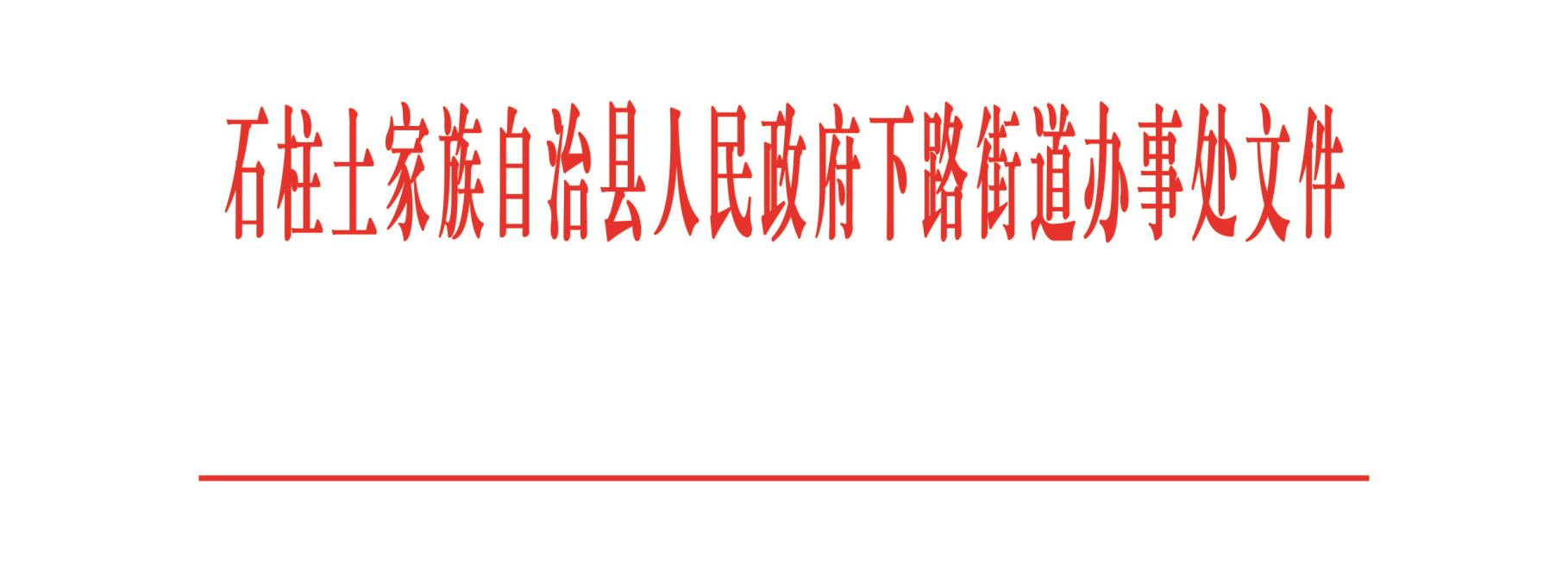 下路街道发〔2022〕90号下路街道办事处关于印发《下路街道2022年政务公开工作任务分工》的通知机关各科室：　　按照县政府《石柱县贯彻落实2022年政务公开工作任务分工》（石柱府办发〔2022〕81号）文件精神，结合街道实际，制定《下路街道2022年政务公开工作任务分工》，现印发给你们，并提出如下工作要求，请抓好贯彻落实。　　一、提高政治站位，坚定工作方向。各科室要进一步提高政治站位，深化对新时代政务公开工作的重要性认识，把准政务公开工作方向，坚持党的领导、坚持人民至上、坚持服务大局、坚持创新发展，把政务公开作为深化“放管服”改革、优化营商环境、建设服务型政府和法治政府的重要手段，更好发挥以公开促落实、强监管功能，全力营造平稳健康的经济环境、国泰民安的社会环境、风清气正的政治环境。　　二、树立严谨作风，提升公开质量。各科室要认真学习《中华人民共和国政府信息公开条例》，严格落实各级政务公开制度文件，压实公开责任，扎实做好文件公开属性，执行政府信息自形成或者变更之日起20个工作日内公开的规定，切实保障公开的及时性，严禁“一阵风”“运动式”公开。要进一步完善政府信息公开审查流程、明确审查责任，严格落实“三审三校”制度，严把政治关、法律关、政策关、保密关、文字关，确保拟公开的政府信息内容表述准确、公开时机得当。　　三、强化责任意识，推动工作落地。各科室要强化主体责任，细化工作措施，确保各项目标任务不折不扣落到实处。党政办将切实履行推进、指导、协调责任，针对各项任务推进情况，定期进行自查自纠。　　附件：下路街道2022年政务公开工作任务分工下路街道办事处　　        2022年11月8日（此件公开发布）下路街道党政办公室                      2022年11月8日印发